Přihláška: KEMP STARÉ SPLAVY 2024                                                                                                                                                                                                                                                                                                                                      Termín: 14.7 - 21. 7. 2024Místo: Penzion Sportcentrum, Jarmilina stezka 256, Staré SplavyJméno a příjmení: ____________________________________________datum nar.: ______________________Závazně přihlašuji svého syna/dceru na Kemp Staré Splavy 2024 a respektuji všechna pravidla, viz níže.________________________________________________________________                                         Podpis na zákonného zástupce a telefonní kontakt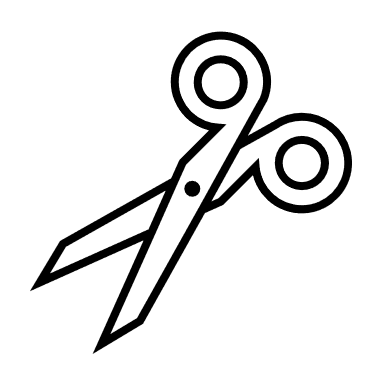 …………………………….zde odstřihnout a odevzdat trenérovi…………………………………Kemp Staré Splavy:Jako zákonný zástupce svým podpisem uděluji souhlas s možností operativní přepravy dítěte v případě potřeby (nemoc, úraz) vozidlem pověřeného vedoucího skupiny – soustředění. Beru na vědomí složení nevratné zálohy 1000,-Kč do 30.4.2024 na účet 183092154/0300 (do zprávy uveďte jméno a příjmení dítěte) a doplatku 4 800Kč do 30. června 2024 na stejný účet.Před odjezdem budu podepisovat stav bezinfekčnosti dítěte.Dítě bude poučeno o sexuální výchově, za kterou nebere vedoucí akce odpovědnost a v případě porušení kázně bude dítě odesláno bez náhrady domů. Cena 5 800Kč zahrnuje ubytování na pokoji se sociálním zařízením, 5 x denně strava a pitný režim s doplňky stravy, sauna, tělocvična a všechna sportoviště. Doprava na kemp je individuální.Kemp je koncipován jako cílená předsezónní fyzická příprava a starší skupina bude mít s sebou horské kolo. Poplatek lze fakturovat zaměstnavateli jako ozdravný pobyt dítěte           (kontaktujte paní Rajchertovou pro vystavení faktury – 606 957 897).Omezení, alergie, léky uveďte na bezinfekčnost v den odjezdu, stejně tak i jiná sdělení. 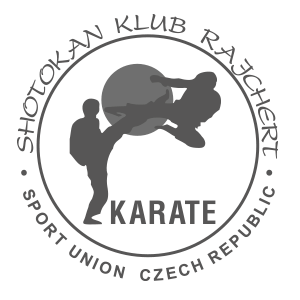 